Publicado en Madrid el 14/11/2016 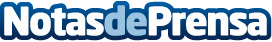 Informe Foster Swiss: visión general del mercado inmobiliario suizoFoster Swiss, consultora fiscal y financiera, especializada en la inversión inmobiliaria, realiza un informe sobre la visión general del mercado inmobiliario suizo, uno de los más rentables de todo el mundoDatos de contacto:Foster Swiss912907525Nota de prensa publicada en: https://www.notasdeprensa.es/informe-foster-swiss-vision-general-del_1 Categorias: Internacional Derecho Inmobiliaria Finanzas Seguros Construcción y Materiales http://www.notasdeprensa.es